AN ANALYSIS OF PRIMARY STUDENTS’ ENGLISH LANGUAGE ACHIEVEMENT WITH DIFFERENT MACHINE INTELLIGENCES TAUGHT BY PICTURE AND PICTURE METHOD A ThesisBy:FITRIYANI RAMBERegistration Number : 171224009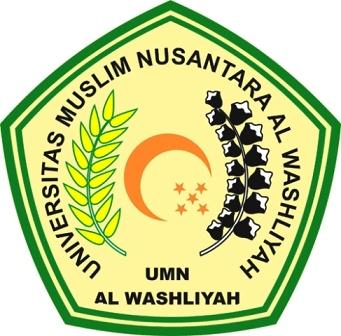 FACULTY OF TEACHER TRAINING AND EDUCATION UNIVERSITY MUSLIM NUSANTARA AL WASHLIYAH MEDAN 2021AN ANALYSIS OF PRIMARY STUDENTS’ ENGLISH LANGUAGE ACHIEVEMENT WITH DIFFERENT MACHINE INTELLIGENCES TAUGHT BY PICTURE AND PICTURE METHOD A ThesisSubmitted to the Department of English Language Education In Partial Fulfillment of the Requirements for the Degree of Bachelor of EducationBy:FITRIYANI RAMBERegistration Number : 171224009FACULTY OF TEACHER TRAINING AND EDUCATION  UNIVERSITY MUSLIM NUSANTARA AL WASHLIYAH MEDAN 2021